TÝDENNÍ PLÁN POUTNÍKŮ 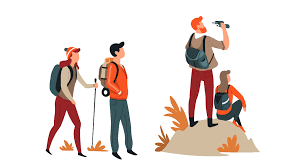 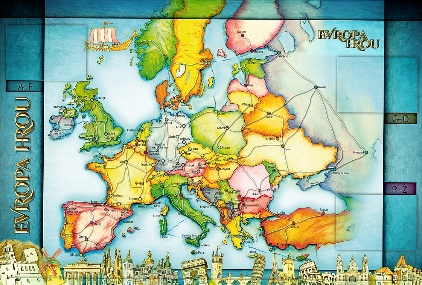       TŘÍDY 5. AMilí Poutníci a milí rodiče, 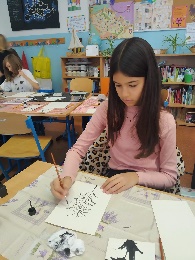 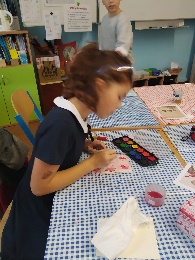 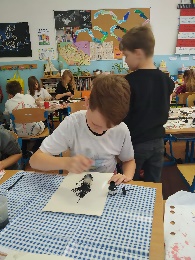 chválím všechny Poutníky, kteří vypracovali prezentace na přírodovědu. Také v tomt o týdnu se jim ještě budeme intenzivně věnovat. Od pondělí s námi ve třídě budou studenti Pedagogické fakulty Univerzity Karlovy v Praze. Určitě ocení, když jim něco o třídě sami řeknete a ukážete, co je bude zajímat. Chystané změny v rozvrhu:Úterý 1. hodina SV, 2. hodina ČJ, 3. hodina AJ, 4. hodina prezentace PV, 5. hodina MČtvrtek 1. hodina ČJ, 2. – 5. hodina program v muzeu na VítkověPátek 1. hodina ČJ, 2. hodina TV – orientační běh, 3. hodina M, 4. hodina PČ, 5. hodina Čtenářská dílnaVe čtvrtek 21. 10. navštívíme Muzeum na Vítkově, kde navštívíme program: Český lev se probouzí. Na tento lektorský program vybíráme do středy 20. 10.  50,- Kč.Odcházíme v 9:00, vracíme se kolem 12:35. S sebou pohodlný menší batůžek, Deník, svačinu a pití.Hezké podzimní dny                                                                                                            Lucka, Alice a Věrka       8. TÝDENOD 18. 10. DO 22. 10. 2021CO MĚ tento týden ČEKÁ MÉ POVINNOSTI A DOPORUČENÍ JAK SE HODNOTÍM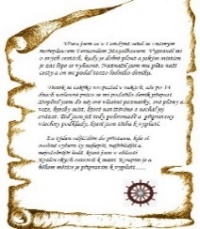 ČESKÝ JAZYKČTENÍTVOŘIVÉ PSANÍNa základě znalosti o stavbě slova tvořím slova pomocí příponové a předponové části, určím kořen slova. Rozpoznám způsoby tvoření slov.Uč. 12 – 15Píši diktáty na opakování vyjmenovaných slov a doplňovací cvičení na opakování učiva 4. ročníku.Na páteční dílnu čtení si přinesu svou beletristickou knihu, kterou čtu.Opakuji si řady vyjmenovaných slov. Procvičuji si na výukových web. stránkách.Čtu si i doma svou knížku.ČESKÝ JAZYKČTENÍTVOŘIVÉ PSANÍNa základě znalosti o stavbě slova tvořím slova pomocí příponové a předponové části, určím kořen slova. Rozpoznám způsoby tvoření slov.Uč. 12 – 15Píši diktáty na opakování vyjmenovaných slov a doplňovací cvičení na opakování učiva 4. ročníku.Na páteční dílnu čtení si přinesu svou beletristickou knihu, kterou čtu.Opakuji si řady vyjmenovaných slov. Procvičuji si na výukových web. stránkách.Čtu si i doma svou knížku.ČESKÝ JAZYKČTENÍTVOŘIVÉ PSANÍNa základě znalosti o stavbě slova tvořím slova pomocí příponové a předponové části, určím kořen slova. Rozpoznám způsoby tvoření slov.Uč. 12 – 15Píši diktáty na opakování vyjmenovaných slov a doplňovací cvičení na opakování učiva 4. ročníku.Na páteční dílnu čtení si přinesu svou beletristickou knihu, kterou čtu.Opakuji si řady vyjmenovaných slov. Procvičuji si na výukových web. stránkách.Čtu si i doma svou knížku.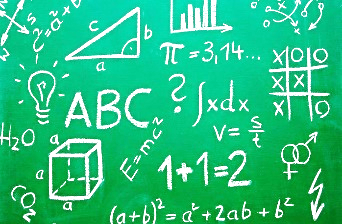 MATEMATIKAINFORMATIKAŘeším slovní úlohy. Čtu, píši a porovnávám zlomky. Uč. 3 - 15.Představuji svou vytvořenou prezentaci z PV. Reaguji na zprávy v e-mailu. Pracuji výukových web. stránkách – www.umímeto.org,www.skolasnadhledem.czOpakuji si učivo, ve kterém se mi nedaří, nebo jej chci procvičit.Můžu říct o listy na procvičování.MATEMATIKAINFORMATIKAŘeším slovní úlohy. Čtu, píši a porovnávám zlomky. Uč. 3 - 15.Představuji svou vytvořenou prezentaci z PV. Reaguji na zprávy v e-mailu. Pracuji výukových web. stránkách – www.umímeto.org,www.skolasnadhledem.czOpakuji si učivo, ve kterém se mi nedaří, nebo jej chci procvičit.Můžu říct o listy na procvičování.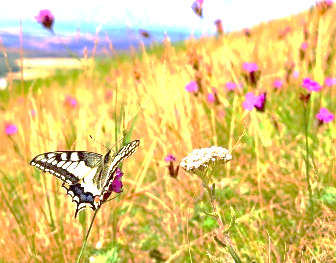 PŘÍRODNÍ VĚDYPrezentuji práci na vybranou bylinu a živočicha. Dělám si zápis z prezentace spolužáka.Prezentace proběhne v pondělí v hodině informatiky, dál se domluvíme v týdnu.PŘÍRODNÍ VĚDYPrezentuji práci na vybranou bylinu a živočicha. Dělám si zápis z prezentace spolužáka.Prezentace proběhne v pondělí v hodině informatiky, dál se domluvíme v týdnu.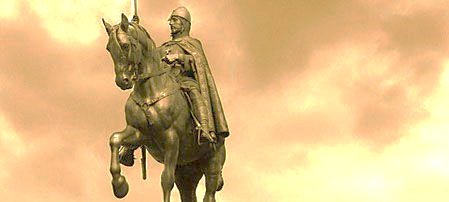 SPOLEČENSKÉ        VĚDYSeznámím se s historickými událostmi, které předcházely vzniku Československa. Uč. 24, 25, 26, 27.Pracuji na zadaných úkolech v pracovním sešitě – opakuji.V úterý 19. 10. budou první hodinu SV. Přines si učebnici, PS s vypracovaným úkolem a sešit.Účastním se programu v muzeu na Vítkově.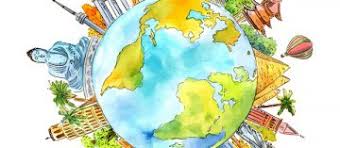 VÝCHOVYVV – dokresluji portrétPČ – paspartuji svůj obrázekTV – orientační běh (pátek)HV – hraji na kazoo melodii podle zadání, Ach synku, synkuOSV – výměna za hodinu SVÚterní hodina TV – prezentace PV (v pátek bude místo PV orientační běh)